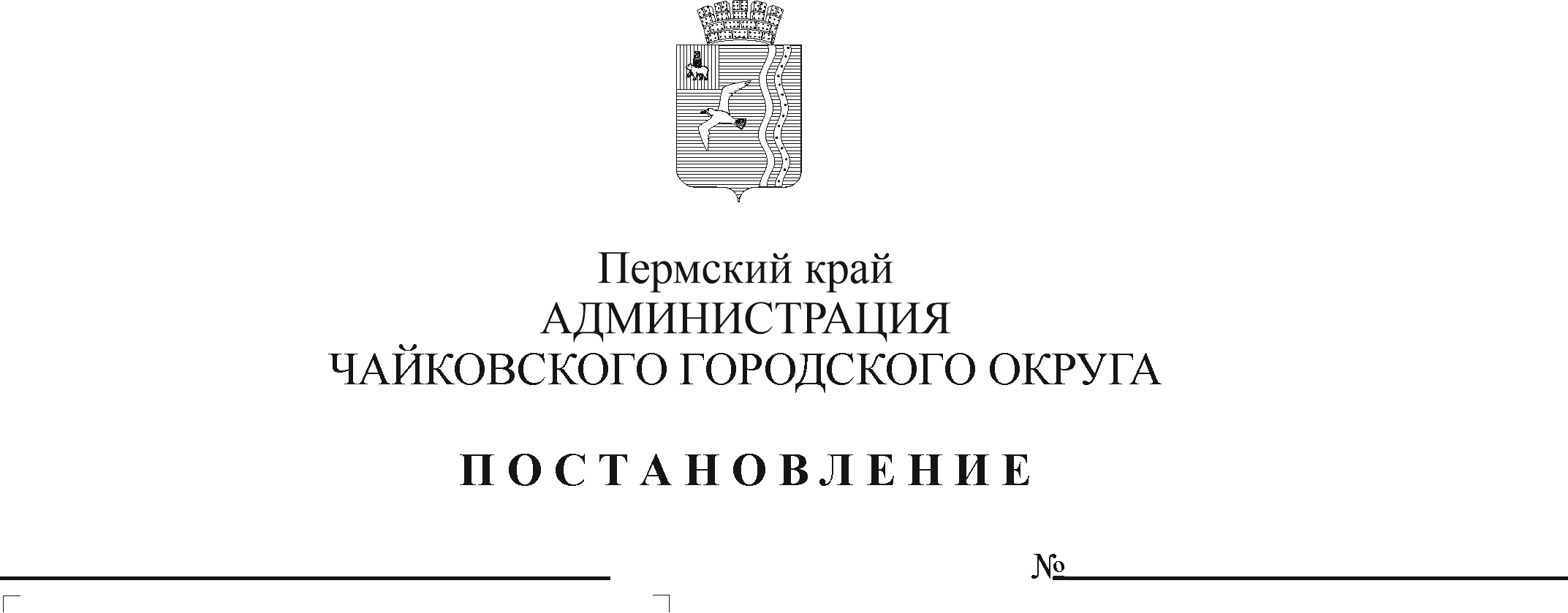 В соответствии со статьей 179 Бюджетного кодекса Российской Федерации, статьей 37 Федерального закона от 6 октября 2003 г. № 131-ФЗ «Об общих принципах организации местного самоуправления в Российской Федерации», Уставом Чайковского городского округа, постановлением администрации Чайковского городского округа от 20 июня 2022 г. № 659 «Об утверждении Порядка разработки, реализации и оценки эффективности муниципальных программ Чайковского городского округа» ПОСТАНОВЛЯЮ:1. Утвердить прилагаемые изменения, которые вносятся в муниципальную программу «Развитие образования Чайковского городского округа», утвержденную постановлением администрации города Чайковского от 15 января  2019 г. № 5/1 (в редакции постановлений администрации Чайковского  городского округа от  21.06.2019 № 1155, от 14.08.2019 № 1384, от 05.09.2019 № 1497, от 23.03.2020 № 308, от 07.05.2020 № 463, от 29.06.2020 № 612, от 09.07.2020 № 639, от 06.11.2020 № 1047, от 04.12.2020 № 1178, от 15.03.2021  № 215, от 16.04.2021  № 350,  от 15.06.2021  № 570,  от  03.08.2021 № 796, от 23.08.2021 № 875, от 25.10.2021 № 1108, от 02.12.2021 № 1260, от 28.02.2022  № 210, от  31.05.2022  №  588,  от  24.06.2022 № 693, от 23.09.2022 № 1034).2. Опубликовать постановление в газете «Огни Камы» и разместить на официальном сайте администрации Чайковского городского округа.3. Постановление вступает в силу после его официального опубликования и распространяется на правоотношения, возникшие с 21 октября 2022 г. Глава городского округа –глава администрацииЧайковского городского округа                                                       Ю.Г. ВостриковУТВЕРЖДЕНЫпостановлением администрацииЧайковского городского округаот _____________ № ____ИЗМЕНЕНИЯ,которые вносятся в муниципальную программу «Развитие образования Чайковского городского округа» В паспорте программы позицию:изложить в следующей редакции:В паспорте подпрограммы 2 «Начальное, основное, среднее общее образование» позицию:изложить в следующей редакции:В паспорте подпрограммы 3 «Дополнительное образование и воспитание» позицию:изложить в следующей редакции:В паспорте подпрограммы 4 «Кадровая политика» позицию:изложить в следующей редакции:5. В паспорте подпрограммы 6 «Обеспечение реализации Программы» позицию:изложить в следующей редакции:6. Приложение 7 к Программе «Сводные финансовые затраты и показатели результативности выполнения муниципальной программы «Развитие образования Чайковского городского округа» изложить в следующей редакции:Приложение 7к муниципальной программе «Развитие образования Чайковского городского округа» Сводные финансовые затраты и показатели результативности выполнения муниципальной программы «Развитие образования Чайковского городского округа»Объемы бюджетных ассигнований Объемы бюджетных ассигнований Объемы бюджетных ассигнований подпрограммыОбъемы бюджетных ассигнований подпрограммыОбъемы бюджетных ассигнований подпрограммыОбъемы бюджетных ассигнований подпрограммыОбъемы бюджетных ассигнований подпрограммыОбъемы бюджетных ассигнований подпрограммыОбъемы бюджетных ассигнований подпрограммыОбъемы бюджетных ассигнований подпрограммыНаименование задачи/мероприятияИсполнительИсполнительИсточник финансированияИсточник финансированияОбъем финансирования, тыс. рублейОбъем финансирования, тыс. рублейОбъем финансирования, тыс. рублейОбъем финансирования, тыс. рублейОбъем финансирования, тыс. рублейОбъем финансирования, тыс. рублейПоказатели результативности выполнения программыПоказатели результативности выполнения программыПоказатели результативности выполнения программыПоказатели результативности выполнения программыПоказатели результативности выполнения программыПоказатели результативности выполнения программыПоказатели результативности выполнения программыПоказатели результативности выполнения программыПоказатели результативности выполнения программыНаименование задачи/мероприятияИсполнительИсполнительИсточник финансированияИсточник финансированияВсегоВ том числеВ том числеВ том числеВ том числеВ том числеНаименование показателяед. измБазовое значениеПланПланПланПланПланНаименование задачи/мероприятияИсполнительИсполнительИсточник финансированияИсточник финансированияВсего2019 г. (факт)2020 г. (факт)2021 г. (факт)2022 г. (план)2023 г. (план)2024 г. (план)Наименование показателяед. измБазовое значение2019  (факт)2020  (факт)2021  (факт)2022  (план)2023  (план)2024  (план)1223345678910111213141516171819Подпрограмма 1 "Дошкольное образование"Подпрограмма 1 "Дошкольное образование"Подпрограмма 1 "Дошкольное образование"Подпрограмма 1 "Дошкольное образование"Подпрограмма 1 "Дошкольное образование"Подпрограмма 1 "Дошкольное образование"Подпрограмма 1 "Дошкольное образование"Подпрограмма 1 "Дошкольное образование"Подпрограмма 1 "Дошкольное образование"Подпрограмма 1 "Дошкольное образование"Подпрограмма 1 "Дошкольное образование"Подпрограмма 1 "Дошкольное образование"Подпрограмма 1 "Дошкольное образование"Подпрограмма 1 "Дошкольное образование"Подпрограмма 1 "Дошкольное образование"Подпрограмма 1 "Дошкольное образование"Подпрограмма 1 "Дошкольное образование"Подпрограмма 1 "Дошкольное образование"Подпрограмма 1 "Дошкольное образование"Подпрограмма 1 "Дошкольное образование"Подпрограмма 1 "Дошкольное образование"Цель Подпрограммы 1.  Достижение стабильной жизнедеятельности муниципальной системы дошкольного образования, обеспечивающей повышение доступности качества дошкольного образования для населения Чайковского городского округаЦель Подпрограммы 1.  Достижение стабильной жизнедеятельности муниципальной системы дошкольного образования, обеспечивающей повышение доступности качества дошкольного образования для населения Чайковского городского округаЦель Подпрограммы 1.  Достижение стабильной жизнедеятельности муниципальной системы дошкольного образования, обеспечивающей повышение доступности качества дошкольного образования для населения Чайковского городского округаЦель Подпрограммы 1.  Достижение стабильной жизнедеятельности муниципальной системы дошкольного образования, обеспечивающей повышение доступности качества дошкольного образования для населения Чайковского городского округаЦель Подпрограммы 1.  Достижение стабильной жизнедеятельности муниципальной системы дошкольного образования, обеспечивающей повышение доступности качества дошкольного образования для населения Чайковского городского округаЦель Подпрограммы 1.  Достижение стабильной жизнедеятельности муниципальной системы дошкольного образования, обеспечивающей повышение доступности качества дошкольного образования для населения Чайковского городского округаЦель Подпрограммы 1.  Достижение стабильной жизнедеятельности муниципальной системы дошкольного образования, обеспечивающей повышение доступности качества дошкольного образования для населения Чайковского городского округаЦель Подпрограммы 1.  Достижение стабильной жизнедеятельности муниципальной системы дошкольного образования, обеспечивающей повышение доступности качества дошкольного образования для населения Чайковского городского округаЦель Подпрограммы 1.  Достижение стабильной жизнедеятельности муниципальной системы дошкольного образования, обеспечивающей повышение доступности качества дошкольного образования для населения Чайковского городского округаЦель Подпрограммы 1.  Достижение стабильной жизнедеятельности муниципальной системы дошкольного образования, обеспечивающей повышение доступности качества дошкольного образования для населения Чайковского городского округаЦель Подпрограммы 1.  Достижение стабильной жизнедеятельности муниципальной системы дошкольного образования, обеспечивающей повышение доступности качества дошкольного образования для населения Чайковского городского округаЦель Подпрограммы 1.  Достижение стабильной жизнедеятельности муниципальной системы дошкольного образования, обеспечивающей повышение доступности качества дошкольного образования для населения Чайковского городского округаЦель Подпрограммы 1.  Достижение стабильной жизнедеятельности муниципальной системы дошкольного образования, обеспечивающей повышение доступности качества дошкольного образования для населения Чайковского городского округаЦель Подпрограммы 1.  Достижение стабильной жизнедеятельности муниципальной системы дошкольного образования, обеспечивающей повышение доступности качества дошкольного образования для населения Чайковского городского округаЦель Подпрограммы 1.  Достижение стабильной жизнедеятельности муниципальной системы дошкольного образования, обеспечивающей повышение доступности качества дошкольного образования для населения Чайковского городского округаЦель Подпрограммы 1.  Достижение стабильной жизнедеятельности муниципальной системы дошкольного образования, обеспечивающей повышение доступности качества дошкольного образования для населения Чайковского городского округаЦель Подпрограммы 1.  Достижение стабильной жизнедеятельности муниципальной системы дошкольного образования, обеспечивающей повышение доступности качества дошкольного образования для населения Чайковского городского округаЦель Подпрограммы 1.  Достижение стабильной жизнедеятельности муниципальной системы дошкольного образования, обеспечивающей повышение доступности качества дошкольного образования для населения Чайковского городского округаЦель Подпрограммы 1.  Достижение стабильной жизнедеятельности муниципальной системы дошкольного образования, обеспечивающей повышение доступности качества дошкольного образования для населения Чайковского городского округаЦель Подпрограммы 1.  Достижение стабильной жизнедеятельности муниципальной системы дошкольного образования, обеспечивающей повышение доступности качества дошкольного образования для населения Чайковского городского округаЦель Подпрограммы 1.  Достижение стабильной жизнедеятельности муниципальной системы дошкольного образования, обеспечивающей повышение доступности качества дошкольного образования для населения Чайковского городского округаЗадача 1. Организация образовательного процесса, осуществление присмотра и ухода за детьми дошкольного возрастаЗадача 1. Организация образовательного процесса, осуществление присмотра и ухода за детьми дошкольного возрастаЗадача 1. Организация образовательного процесса, осуществление присмотра и ухода за детьми дошкольного возрастаЗадача 1. Организация образовательного процесса, осуществление присмотра и ухода за детьми дошкольного возрастаЗадача 1. Организация образовательного процесса, осуществление присмотра и ухода за детьми дошкольного возрастаЗадача 1. Организация образовательного процесса, осуществление присмотра и ухода за детьми дошкольного возрастаЗадача 1. Организация образовательного процесса, осуществление присмотра и ухода за детьми дошкольного возрастаЗадача 1. Организация образовательного процесса, осуществление присмотра и ухода за детьми дошкольного возрастаЗадача 1. Организация образовательного процесса, осуществление присмотра и ухода за детьми дошкольного возрастаЗадача 1. Организация образовательного процесса, осуществление присмотра и ухода за детьми дошкольного возрастаЗадача 1. Организация образовательного процесса, осуществление присмотра и ухода за детьми дошкольного возрастаЗадача 1. Организация образовательного процесса, осуществление присмотра и ухода за детьми дошкольного возрастаЗадача 1. Организация образовательного процесса, осуществление присмотра и ухода за детьми дошкольного возрастаЗадача 1. Организация образовательного процесса, осуществление присмотра и ухода за детьми дошкольного возрастаЗадача 1. Организация образовательного процесса, осуществление присмотра и ухода за детьми дошкольного возрастаЗадача 1. Организация образовательного процесса, осуществление присмотра и ухода за детьми дошкольного возрастаЗадача 1. Организация образовательного процесса, осуществление присмотра и ухода за детьми дошкольного возрастаЗадача 1. Организация образовательного процесса, осуществление присмотра и ухода за детьми дошкольного возрастаЗадача 1. Организация образовательного процесса, осуществление присмотра и ухода за детьми дошкольного возрастаЗадача 1. Организация образовательного процесса, осуществление присмотра и ухода за детьми дошкольного возрастаЗадача 1. Организация образовательного процесса, осуществление присмотра и ухода за детьми дошкольного возраста1.Предоставление услуги в сфере дошкольного образованияУправление образованияУправление образованияместный бюджетместный бюджет455341,28776704,75472416,26178683,25474367,41476584,80276584,8021.Количество детей в возрасте от 1 до 7 лет, получающих услугу дошкольного образования в муниципальных ДОУ  чел.66596250574953855324533253141.Предоставление услуги в сфере дошкольного образованияУправление образованияУправление образованиякраевой бюджеткраевой бюджет2849871,013480474,761484694,767481436,416467922,580469071,443466271,0462.Количество детей в возрасте от 1 до 7 лет, получающих услугу дошкольного образования в структурных подразделениях общеобразовательных учрежденийчел.105212951 47813921 3321 3201 3061.Предоставление услуги в сфере дошкольного образованияУправление финансовУправление финансовкраевой бюджеткраевой бюджет46488,4616250,5638455,9518529,7167753,5207772,5577726,1543.Количество детей-инвалидов, обучающихся на домучел. 121112109992.Оснащение оборудованием образовательных организаций, реализующих программы дошкольного образования, в соответствии с требованиями федерального государственного образовательного стандартаУправление образованияУправление образованиякраевой бюджеткраевой бюджет8 195,0000,0001240,0002080,0002100,0002425,000350,0001.Количество образовательных организаций, оснащенных оборудованиемед.00586613. Единовременные выплаты работникам образовательных организаций, обеспечившим дистанционное обучение учащихся и работу дошкольных дежурных группУправление образованияУправление образованиякраевой бюджеткраевой бюджет467,5060,000467,5060,0000,0000,0000,0001. Количество педагогических работников образовательных учреждений, получивших единовременную выплату чел.0010800004. Создание инфраструктуры центров (служб) помощи родителям с детьми дошкольного возраста, в том числе от 0 до 3 лет, реализующих программы психолого-педагогической, диагностической, консультационной помощи родителям с детьми дошкольного возраста, в том числе от 0 до 3 летУправление образованияУправление образованиякраевой бюджеткраевой бюджет10,0000,0000,00010,0000,0000,0000,0001. количество приобретенных комплектов оборудования для организации психолого-педагогической, диагностической, консультационной помощи родителям (законным представителям) с детьми дошкольного возрастаед.0001000Итого по задаче 1Итого по задаче 1Итого по задаче 13360373,267563430,078567274,485570739,386552143,514555853,802550932,002Задача 2. Обеспечение спроса родителей детей дошкольного  возраста на услуги негосударственного сектораЗадача 2. Обеспечение спроса родителей детей дошкольного  возраста на услуги негосударственного сектораЗадача 2. Обеспечение спроса родителей детей дошкольного  возраста на услуги негосударственного сектораЗадача 2. Обеспечение спроса родителей детей дошкольного  возраста на услуги негосударственного сектораЗадача 2. Обеспечение спроса родителей детей дошкольного  возраста на услуги негосударственного сектораЗадача 2. Обеспечение спроса родителей детей дошкольного  возраста на услуги негосударственного сектораЗадача 2. Обеспечение спроса родителей детей дошкольного  возраста на услуги негосударственного сектораЗадача 2. Обеспечение спроса родителей детей дошкольного  возраста на услуги негосударственного сектораЗадача 2. Обеспечение спроса родителей детей дошкольного  возраста на услуги негосударственного сектораЗадача 2. Обеспечение спроса родителей детей дошкольного  возраста на услуги негосударственного сектораЗадача 2. Обеспечение спроса родителей детей дошкольного  возраста на услуги негосударственного сектораЗадача 2. Обеспечение спроса родителей детей дошкольного  возраста на услуги негосударственного сектораЗадача 2. Обеспечение спроса родителей детей дошкольного  возраста на услуги негосударственного сектораЗадача 2. Обеспечение спроса родителей детей дошкольного  возраста на услуги негосударственного сектораЗадача 2. Обеспечение спроса родителей детей дошкольного  возраста на услуги негосударственного сектораЗадача 2. Обеспечение спроса родителей детей дошкольного  возраста на услуги негосударственного сектораЗадача 2. Обеспечение спроса родителей детей дошкольного  возраста на услуги негосударственного сектораЗадача 2. Обеспечение спроса родителей детей дошкольного  возраста на услуги негосударственного сектораЗадача 2. Обеспечение спроса родителей детей дошкольного  возраста на услуги негосударственного сектораЗадача 2. Обеспечение спроса родителей детей дошкольного  возраста на услуги негосударственного сектораЗадача 2. Обеспечение спроса родителей детей дошкольного  возраста на услуги негосударственного сектораЗадача 2. Обеспечение спроса родителей детей дошкольного  возраста на услуги негосударственного сектора1. Возмещение части затрат частным образовательным организациям за предоставление услуг дошкольного образования, присмотра и ухода за детьмиУправление образованияУправление образованияместный бюджетместный бюджет1678,061560,346260,715214,250214,250214,250214,2501.Количество  детей дошкольного возраста, получающих услугу дошкольного образования, присмотра и ухода в частных образовательных организациях чел. 484031454646461. Возмещение части затрат частным образовательным организациям за предоставление услуг дошкольного образования, присмотра и ухода за детьмиУправление образованияУправление образованиякраевой бюджеткраевой бюджет14106,7510,0002262,8852429,5663138,1003138,1003138,1001.Количество  детей дошкольного возраста, получающих услугу дошкольного образования, присмотра и ухода в частных образовательных организациях чел. 48403145464646Итого по задаче 2Итого по задаче 2Итого по задаче 215784,812560,3462523,6002643,8163352,3503352,3503352,350Задача 3.  Обеспечение детей местами в дошкольных образовательных учрежденияхЗадача 3.  Обеспечение детей местами в дошкольных образовательных учрежденияхЗадача 3.  Обеспечение детей местами в дошкольных образовательных учрежденияхЗадача 3.  Обеспечение детей местами в дошкольных образовательных учрежденияхЗадача 3.  Обеспечение детей местами в дошкольных образовательных учрежденияхЗадача 3.  Обеспечение детей местами в дошкольных образовательных учрежденияхЗадача 3.  Обеспечение детей местами в дошкольных образовательных учрежденияхЗадача 3.  Обеспечение детей местами в дошкольных образовательных учрежденияхЗадача 3.  Обеспечение детей местами в дошкольных образовательных учрежденияхЗадача 3.  Обеспечение детей местами в дошкольных образовательных учрежденияхЗадача 3.  Обеспечение детей местами в дошкольных образовательных учрежденияхЗадача 3.  Обеспечение детей местами в дошкольных образовательных учрежденияхЗадача 3.  Обеспечение детей местами в дошкольных образовательных учрежденияхЗадача 3.  Обеспечение детей местами в дошкольных образовательных учрежденияхЗадача 3.  Обеспечение детей местами в дошкольных образовательных учрежденияхЗадача 3.  Обеспечение детей местами в дошкольных образовательных учрежденияхЗадача 3.  Обеспечение детей местами в дошкольных образовательных учрежденияхЗадача 3.  Обеспечение детей местами в дошкольных образовательных учрежденияхЗадача 3.  Обеспечение детей местами в дошкольных образовательных учрежденияхЗадача 3.  Обеспечение детей местами в дошкольных образовательных учрежденияхЗадача 3.  Обеспечение детей местами в дошкольных образовательных учрежденияхЗадача 3.  Обеспечение детей местами в дошкольных образовательных учреждениях1. Строительство здания МДОУ в д.Чумна Управление строительства и архитектуры (далее –УСиА)Управление строительства и архитектуры (далее –УСиА)местный бюджетместный бюджет17471,9961012,9704619,42211122,836716,7680,0000,000 1. Количество объектов, введенных в эксплуатациюед.00001001. Строительство здания МДОУ в д.Чумна Управление строительства и архитектуры (далее –УСиА)Управление строительства и архитектуры (далее –УСиА)краевой бюджеткраевой бюджет67356,3420,0009899,55326923,07130533,7180,0000,0002. Количество мест в дошкольных образовательных учреждениях,        введенных в эксплуатацию после строительства зданий детских садовед.000055001. Строительство здания МДОУ в д.Чумна Управление строительства и архитектуры (далее –УСиА)Управление строительства и архитектуры (далее –УСиА)федеральный бюджетфедеральный бюджет0,0000,0000,0000,0000,0000,0000,0002. Количество мест в дошкольных образовательных учреждениях,        введенных в эксплуатацию после строительства зданий детских садовед.000055002. Строительство здания МДОУ в д.ГареваяУСиАУСиАместный бюджетместный бюджет8478,5887704,567317,771297,875158,3750,0000,000 1. Количество объектов, введенных в эксплуатациюед.00001002. Строительство здания МДОУ в д.ГареваяУСиАУСиАкраевой бюджеткраевой бюджет57367,0880,00054876,5582490,5300,0000,0000,0002. Количество мест в дошкольных образовательных учреждениях,        введенных в эксплуатацию после строительства зданий детских садовед.000055002. Строительство здания МДОУ в д.ГареваяУСиАУСиАфедеральный бюджетфедеральный бюджет0,0000,0000,0000,0000,0000,0000,0002. Количество мест в дошкольных образовательных учреждениях,        введенных в эксплуатацию после строительства зданий детских садовед.000055003. Строительство здания МДОУ в с.Б.БукорУСиАУСиАместный бюджетместный бюджет5249,7920,0000,0000,0000,0005249,7920,0001. Количество разработанных ПСД, единицед.0000010Итого по задаче 3Итого по задаче 3Итого по задаче 3Итого по задаче 3Итого по задаче 3155923,8068717,53769713,30440834,31231408,8615249,7920,000Итого по подпрограмме 1 Итого по подпрограмме 1 Итого по подпрограмме 1 Итого по подпрограмме 1 Итого по подпрограмме 1 3532081,885572707,961639511,389614217,514586904,725564455,944554284,352Подпрограмма 2 «Начальное,  основное,  среднее  общее образование»Подпрограмма 2 «Начальное,  основное,  среднее  общее образование»Подпрограмма 2 «Начальное,  основное,  среднее  общее образование»Подпрограмма 2 «Начальное,  основное,  среднее  общее образование»Подпрограмма 2 «Начальное,  основное,  среднее  общее образование»Подпрограмма 2 «Начальное,  основное,  среднее  общее образование»Подпрограмма 2 «Начальное,  основное,  среднее  общее образование»Подпрограмма 2 «Начальное,  основное,  среднее  общее образование»Подпрограмма 2 «Начальное,  основное,  среднее  общее образование»Подпрограмма 2 «Начальное,  основное,  среднее  общее образование»Подпрограмма 2 «Начальное,  основное,  среднее  общее образование»Подпрограмма 2 «Начальное,  основное,  среднее  общее образование»Подпрограмма 2 «Начальное,  основное,  среднее  общее образование»Подпрограмма 2 «Начальное,  основное,  среднее  общее образование»Подпрограмма 2 «Начальное,  основное,  среднее  общее образование»Подпрограмма 2 «Начальное,  основное,  среднее  общее образование»Подпрограмма 2 «Начальное,  основное,  среднее  общее образование»Подпрограмма 2 «Начальное,  основное,  среднее  общее образование»Подпрограмма 2 «Начальное,  основное,  среднее  общее образование»Подпрограмма 2 «Начальное,  основное,  среднее  общее образование»Подпрограмма 2 «Начальное,  основное,  среднее  общее образование»Подпрограмма 2 «Начальное,  основное,  среднее  общее образование»Цель Подпрограммы 2. Создание возможностей для современного качественного образования детей, их позитивной социализации, разностороннего развития и самореализации в системе начального, основного, среднего общего образования  Цель Подпрограммы 2. Создание возможностей для современного качественного образования детей, их позитивной социализации, разностороннего развития и самореализации в системе начального, основного, среднего общего образования  Цель Подпрограммы 2. Создание возможностей для современного качественного образования детей, их позитивной социализации, разностороннего развития и самореализации в системе начального, основного, среднего общего образования  Цель Подпрограммы 2. Создание возможностей для современного качественного образования детей, их позитивной социализации, разностороннего развития и самореализации в системе начального, основного, среднего общего образования  Цель Подпрограммы 2. Создание возможностей для современного качественного образования детей, их позитивной социализации, разностороннего развития и самореализации в системе начального, основного, среднего общего образования  Цель Подпрограммы 2. Создание возможностей для современного качественного образования детей, их позитивной социализации, разностороннего развития и самореализации в системе начального, основного, среднего общего образования  Цель Подпрограммы 2. Создание возможностей для современного качественного образования детей, их позитивной социализации, разностороннего развития и самореализации в системе начального, основного, среднего общего образования  Цель Подпрограммы 2. Создание возможностей для современного качественного образования детей, их позитивной социализации, разностороннего развития и самореализации в системе начального, основного, среднего общего образования  Цель Подпрограммы 2. Создание возможностей для современного качественного образования детей, их позитивной социализации, разностороннего развития и самореализации в системе начального, основного, среднего общего образования  Цель Подпрограммы 2. Создание возможностей для современного качественного образования детей, их позитивной социализации, разностороннего развития и самореализации в системе начального, основного, среднего общего образования  Цель Подпрограммы 2. Создание возможностей для современного качественного образования детей, их позитивной социализации, разностороннего развития и самореализации в системе начального, основного, среднего общего образования  Цель Подпрограммы 2. Создание возможностей для современного качественного образования детей, их позитивной социализации, разностороннего развития и самореализации в системе начального, основного, среднего общего образования  Цель Подпрограммы 2. Создание возможностей для современного качественного образования детей, их позитивной социализации, разностороннего развития и самореализации в системе начального, основного, среднего общего образования  Цель Подпрограммы 2. Создание возможностей для современного качественного образования детей, их позитивной социализации, разностороннего развития и самореализации в системе начального, основного, среднего общего образования  Цель Подпрограммы 2. Создание возможностей для современного качественного образования детей, их позитивной социализации, разностороннего развития и самореализации в системе начального, основного, среднего общего образования  Цель Подпрограммы 2. Создание возможностей для современного качественного образования детей, их позитивной социализации, разностороннего развития и самореализации в системе начального, основного, среднего общего образования  Цель Подпрограммы 2. Создание возможностей для современного качественного образования детей, их позитивной социализации, разностороннего развития и самореализации в системе начального, основного, среднего общего образования  Цель Подпрограммы 2. Создание возможностей для современного качественного образования детей, их позитивной социализации, разностороннего развития и самореализации в системе начального, основного, среднего общего образования  Цель Подпрограммы 2. Создание возможностей для современного качественного образования детей, их позитивной социализации, разностороннего развития и самореализации в системе начального, основного, среднего общего образования  Цель Подпрограммы 2. Создание возможностей для современного качественного образования детей, их позитивной социализации, разностороннего развития и самореализации в системе начального, основного, среднего общего образования  Цель Подпрограммы 2. Создание возможностей для современного качественного образования детей, их позитивной социализации, разностороннего развития и самореализации в системе начального, основного, среднего общего образования  Цель Подпрограммы 2. Создание возможностей для современного качественного образования детей, их позитивной социализации, разностороннего развития и самореализации в системе начального, основного, среднего общего образования  Задача 1. Обеспечение детей школьного возраста необходимыми условиями для организации образовательного процесса, введения и реализации федеральных государственных стандартов (ФГОС)Задача 1. Обеспечение детей школьного возраста необходимыми условиями для организации образовательного процесса, введения и реализации федеральных государственных стандартов (ФГОС)Задача 1. Обеспечение детей школьного возраста необходимыми условиями для организации образовательного процесса, введения и реализации федеральных государственных стандартов (ФГОС)Задача 1. Обеспечение детей школьного возраста необходимыми условиями для организации образовательного процесса, введения и реализации федеральных государственных стандартов (ФГОС)Задача 1. Обеспечение детей школьного возраста необходимыми условиями для организации образовательного процесса, введения и реализации федеральных государственных стандартов (ФГОС)Задача 1. Обеспечение детей школьного возраста необходимыми условиями для организации образовательного процесса, введения и реализации федеральных государственных стандартов (ФГОС)Задача 1. Обеспечение детей школьного возраста необходимыми условиями для организации образовательного процесса, введения и реализации федеральных государственных стандартов (ФГОС)Задача 1. Обеспечение детей школьного возраста необходимыми условиями для организации образовательного процесса, введения и реализации федеральных государственных стандартов (ФГОС)Задача 1. Обеспечение детей школьного возраста необходимыми условиями для организации образовательного процесса, введения и реализации федеральных государственных стандартов (ФГОС)Задача 1. Обеспечение детей школьного возраста необходимыми условиями для организации образовательного процесса, введения и реализации федеральных государственных стандартов (ФГОС)Задача 1. Обеспечение детей школьного возраста необходимыми условиями для организации образовательного процесса, введения и реализации федеральных государственных стандартов (ФГОС)Задача 1. Обеспечение детей школьного возраста необходимыми условиями для организации образовательного процесса, введения и реализации федеральных государственных стандартов (ФГОС)Задача 1. Обеспечение детей школьного возраста необходимыми условиями для организации образовательного процесса, введения и реализации федеральных государственных стандартов (ФГОС)Задача 1. Обеспечение детей школьного возраста необходимыми условиями для организации образовательного процесса, введения и реализации федеральных государственных стандартов (ФГОС)Задача 1. Обеспечение детей школьного возраста необходимыми условиями для организации образовательного процесса, введения и реализации федеральных государственных стандартов (ФГОС)Задача 1. Обеспечение детей школьного возраста необходимыми условиями для организации образовательного процесса, введения и реализации федеральных государственных стандартов (ФГОС)Задача 1. Обеспечение детей школьного возраста необходимыми условиями для организации образовательного процесса, введения и реализации федеральных государственных стандартов (ФГОС)Задача 1. Обеспечение детей школьного возраста необходимыми условиями для организации образовательного процесса, введения и реализации федеральных государственных стандартов (ФГОС)Задача 1. Обеспечение детей школьного возраста необходимыми условиями для организации образовательного процесса, введения и реализации федеральных государственных стандартов (ФГОС)Задача 1. Обеспечение детей школьного возраста необходимыми условиями для организации образовательного процесса, введения и реализации федеральных государственных стандартов (ФГОС)Задача 1. Обеспечение детей школьного возраста необходимыми условиями для организации образовательного процесса, введения и реализации федеральных государственных стандартов (ФГОС)Задача 1. Обеспечение детей школьного возраста необходимыми условиями для организации образовательного процесса, введения и реализации федеральных государственных стандартов (ФГОС)1. Предоставление услуг в сфере общего образованияУправление образования Управление образования местный бюджетместный бюджет542597,83483431,90782567,85094436,389111584,00385099,72785477,9581.Количество обучающихся в общеобразовательных учрежденияхчел124751263912671127201281013056130391. Предоставление услуг в сфере общего образованияУправление образования Управление образования краевой бюджеткраевой бюджет3605523,819565537,276602739,737610701,478603602,590611576,532611366,2062. Количество обучающихся в специальных и коррекционных образовательных учрежденияхчел.3083082882742532232261. Предоставление услуг в сфере общего образованияУправление финансовУправление финансовкраевой бюджеткраевой бюджет56118,8987394,5349380,1339513,4599848,0109993,4689989,2943. Удельный вес учащихся общеобразовательных учреждений, обучающихся в соответствии с ФГОС%778693,195,099,399,599,71. Предоставление услуг в сфере общего образования4. Доля выпускников 11-х классов, получивших аттестаты о среднем образовании%97,6100100,099,8100,0100,0100,02.Единовременные выплаты работникам образовательных организаций, обеспечившим дистанционное обучение учащихся и работу дошкольных дежурных группУправление образования Управление образования краевой бюджеткраевой бюджет7887,2290,0007887,2290,0000,0000,0000,0001. Количество педагогических работников образовательных учреждений, получивших единовременную выплатучел.0084100003. Ежемесячное денежное вознаграждение за классное руководство педагогическим работникам муниципальных общеобразовательных организацийУправление образования Управление образования федеральный бюджетфедеральный бюджет221817,6010,00016560,10051634,40151926,40051926,40049770,3001. Доля педагогических работников общеобразовательных организаций, получивших вознаграждение за классное руководство, в общей численности педагогических работников такой категории%0,00,0100,0100,0100,0100,0100,04. Оснащение оборудованием образовательных организаций, реализующих программы общего образования, в соответствии с требованиями федерального государственного образовательного стандарта общего образованияУправление образования Управление образования краевой бюджеткраевой бюджет3500,0000,0000,0000,0003500,0000,0000,0001.Количество образовательных организаций, оснащенных оборудованиемЕд.0000100Итого по задаче 1Итого по задаче 1Итого по задаче 1Итого по задаче 1Итого по задаче 14437445,381656363,717719135,049766285,727780461,003758596,127756603,758Задача 2.  Создание условий, направленных на поддержку и  творческое развитие талантливых детей Задача 2.  Создание условий, направленных на поддержку и  творческое развитие талантливых детей Задача 2.  Создание условий, направленных на поддержку и  творческое развитие талантливых детей Задача 2.  Создание условий, направленных на поддержку и  творческое развитие талантливых детей Задача 2.  Создание условий, направленных на поддержку и  творческое развитие талантливых детей Задача 2.  Создание условий, направленных на поддержку и  творческое развитие талантливых детей Задача 2.  Создание условий, направленных на поддержку и  творческое развитие талантливых детей Задача 2.  Создание условий, направленных на поддержку и  творческое развитие талантливых детей Задача 2.  Создание условий, направленных на поддержку и  творческое развитие талантливых детей Задача 2.  Создание условий, направленных на поддержку и  творческое развитие талантливых детей Задача 2.  Создание условий, направленных на поддержку и  творческое развитие талантливых детей Задача 2.  Создание условий, направленных на поддержку и  творческое развитие талантливых детей Задача 2.  Создание условий, направленных на поддержку и  творческое развитие талантливых детей Задача 2.  Создание условий, направленных на поддержку и  творческое развитие талантливых детей Задача 2.  Создание условий, направленных на поддержку и  творческое развитие талантливых детей Задача 2.  Создание условий, направленных на поддержку и  творческое развитие талантливых детей Задача 2.  Создание условий, направленных на поддержку и  творческое развитие талантливых детей Задача 2.  Создание условий, направленных на поддержку и  творческое развитие талантливых детей Задача 2.  Создание условий, направленных на поддержку и  творческое развитие талантливых детей Задача 2.  Создание условий, направленных на поддержку и  творческое развитие талантливых детей Задача 2.  Создание условий, направленных на поддержку и  творческое развитие талантливых детей Задача 2.  Создание условий, направленных на поддержку и  творческое развитие талантливых детей 1. Участие во Всероссийской олимпиаде школьниковУправление образованияУправление образованияместный бюджетместный бюджет858,594172,834126,000181,760126,000126,000126,000 1.Количество участников олимпиадычел.807670888080802. Выплата единовременных премий обучающимся, награжденным знаком отличия Пермского края "Гордость Пермского края"Управление образованияУправление образованиякраевой бюджеткраевой бюджет315,000130,00085,000100,0000,0000,0000,000 1.Количество учащихся, получателей премийчел.20261720000Итого по задаче 2Итого по задаче 2Итого по задаче 2Итого по задаче 2Итого по задаче 21173,594302,834211,000281,760126,000126,000126,000Задача 3. Обеспечение детей школьного возраста местами в образовательных учрежденияхЗадача 3. Обеспечение детей школьного возраста местами в образовательных учрежденияхЗадача 3. Обеспечение детей школьного возраста местами в образовательных учрежденияхЗадача 3. Обеспечение детей школьного возраста местами в образовательных учрежденияхЗадача 3. Обеспечение детей школьного возраста местами в образовательных учрежденияхЗадача 3. Обеспечение детей школьного возраста местами в образовательных учрежденияхЗадача 3. Обеспечение детей школьного возраста местами в образовательных учрежденияхЗадача 3. Обеспечение детей школьного возраста местами в образовательных учрежденияхЗадача 3. Обеспечение детей школьного возраста местами в образовательных учрежденияхЗадача 3. Обеспечение детей школьного возраста местами в образовательных учрежденияхЗадача 3. Обеспечение детей школьного возраста местами в образовательных учрежденияхЗадача 3. Обеспечение детей школьного возраста местами в образовательных учрежденияхЗадача 3. Обеспечение детей школьного возраста местами в образовательных учрежденияхЗадача 3. Обеспечение детей школьного возраста местами в образовательных учрежденияхЗадача 3. Обеспечение детей школьного возраста местами в образовательных учрежденияхЗадача 3. Обеспечение детей школьного возраста местами в образовательных учрежденияхЗадача 3. Обеспечение детей школьного возраста местами в образовательных учрежденияхЗадача 3. Обеспечение детей школьного возраста местами в образовательных учрежденияхЗадача 3. Обеспечение детей школьного возраста местами в образовательных учрежденияхЗадача 3. Обеспечение детей школьного возраста местами в образовательных учрежденияхЗадача 3. Обеспечение детей школьного возраста местами в образовательных учрежденияхЗадача 3. Обеспечение детей школьного возраста местами в образовательных учрежденияхСтроительство здания «Средняя общеобразовательная школа в микрорайоне Сайгатский, г. Чайковский»УСиАУСиАместный бюджетместный бюджет41454,14732020,3086986,027200,0002247,8120,0000,0001.Количество мест, введенных в эксплуатацию после строительства здания школымест000825000Строительство здания «Средняя общеобразовательная школа в микрорайоне Сайгатский, г. Чайковский»УСиАУСиАкраевой бюджеткраевой бюджет620852,501251044,104355294,6114364,47010149,3160,0000,0002. Количество зданий, введенных в эксплуатациюед.0001000Итого по задаче 3Итого по задаче 3Итого по задаче 3Итого по задаче 3Итого по задаче 3662306,648283064,412362280,6384564,47012397,1280,0000,000Итого по подпрограмме 2Итого по подпрограмме 2Итого по подпрограмме 2Итого по подпрограмме 2Итого по подпрограмме 25100925,623939730,9631081626,687771131,957792984,131758722,127756729,758Подпрограмма 3  «Дополнительное образование и воспитание»Подпрограмма 3  «Дополнительное образование и воспитание»Подпрограмма 3  «Дополнительное образование и воспитание»Подпрограмма 3  «Дополнительное образование и воспитание»Подпрограмма 3  «Дополнительное образование и воспитание»Подпрограмма 3  «Дополнительное образование и воспитание»Подпрограмма 3  «Дополнительное образование и воспитание»Подпрограмма 3  «Дополнительное образование и воспитание»Подпрограмма 3  «Дополнительное образование и воспитание»Подпрограмма 3  «Дополнительное образование и воспитание»Подпрограмма 3  «Дополнительное образование и воспитание»Подпрограмма 3  «Дополнительное образование и воспитание»Подпрограмма 3  «Дополнительное образование и воспитание»Подпрограмма 3  «Дополнительное образование и воспитание»Подпрограмма 3  «Дополнительное образование и воспитание»Подпрограмма 3  «Дополнительное образование и воспитание»Подпрограмма 3  «Дополнительное образование и воспитание»Подпрограмма 3  «Дополнительное образование и воспитание»Подпрограмма 3  «Дополнительное образование и воспитание»Подпрограмма 3  «Дополнительное образование и воспитание»Подпрограмма 3  «Дополнительное образование и воспитание»Подпрограмма 3  «Дополнительное образование и воспитание»Цель Подпрограммы 3. Достижение стабильной жизнедеятельности муниципальной системы дополнительного  образования, обеспечивающей повышение доступности качества образования для населения Чайковского городского округаЦель Подпрограммы 3. Достижение стабильной жизнедеятельности муниципальной системы дополнительного  образования, обеспечивающей повышение доступности качества образования для населения Чайковского городского округаЦель Подпрограммы 3. Достижение стабильной жизнедеятельности муниципальной системы дополнительного  образования, обеспечивающей повышение доступности качества образования для населения Чайковского городского округаЦель Подпрограммы 3. Достижение стабильной жизнедеятельности муниципальной системы дополнительного  образования, обеспечивающей повышение доступности качества образования для населения Чайковского городского округаЦель Подпрограммы 3. Достижение стабильной жизнедеятельности муниципальной системы дополнительного  образования, обеспечивающей повышение доступности качества образования для населения Чайковского городского округаЦель Подпрограммы 3. Достижение стабильной жизнедеятельности муниципальной системы дополнительного  образования, обеспечивающей повышение доступности качества образования для населения Чайковского городского округаЦель Подпрограммы 3. Достижение стабильной жизнедеятельности муниципальной системы дополнительного  образования, обеспечивающей повышение доступности качества образования для населения Чайковского городского округаЦель Подпрограммы 3. Достижение стабильной жизнедеятельности муниципальной системы дополнительного  образования, обеспечивающей повышение доступности качества образования для населения Чайковского городского округаЦель Подпрограммы 3. Достижение стабильной жизнедеятельности муниципальной системы дополнительного  образования, обеспечивающей повышение доступности качества образования для населения Чайковского городского округаЦель Подпрограммы 3. Достижение стабильной жизнедеятельности муниципальной системы дополнительного  образования, обеспечивающей повышение доступности качества образования для населения Чайковского городского округаЦель Подпрограммы 3. Достижение стабильной жизнедеятельности муниципальной системы дополнительного  образования, обеспечивающей повышение доступности качества образования для населения Чайковского городского округаЦель Подпрограммы 3. Достижение стабильной жизнедеятельности муниципальной системы дополнительного  образования, обеспечивающей повышение доступности качества образования для населения Чайковского городского округаЦель Подпрограммы 3. Достижение стабильной жизнедеятельности муниципальной системы дополнительного  образования, обеспечивающей повышение доступности качества образования для населения Чайковского городского округаЦель Подпрограммы 3. Достижение стабильной жизнедеятельности муниципальной системы дополнительного  образования, обеспечивающей повышение доступности качества образования для населения Чайковского городского округаЦель Подпрограммы 3. Достижение стабильной жизнедеятельности муниципальной системы дополнительного  образования, обеспечивающей повышение доступности качества образования для населения Чайковского городского округаЦель Подпрограммы 3. Достижение стабильной жизнедеятельности муниципальной системы дополнительного  образования, обеспечивающей повышение доступности качества образования для населения Чайковского городского округаЦель Подпрограммы 3. Достижение стабильной жизнедеятельности муниципальной системы дополнительного  образования, обеспечивающей повышение доступности качества образования для населения Чайковского городского округаЦель Подпрограммы 3. Достижение стабильной жизнедеятельности муниципальной системы дополнительного  образования, обеспечивающей повышение доступности качества образования для населения Чайковского городского округаЦель Подпрограммы 3. Достижение стабильной жизнедеятельности муниципальной системы дополнительного  образования, обеспечивающей повышение доступности качества образования для населения Чайковского городского округаЦель Подпрограммы 3. Достижение стабильной жизнедеятельности муниципальной системы дополнительного  образования, обеспечивающей повышение доступности качества образования для населения Чайковского городского округаЦель Подпрограммы 3. Достижение стабильной жизнедеятельности муниципальной системы дополнительного  образования, обеспечивающей повышение доступности качества образования для населения Чайковского городского округаЦель Подпрограммы 3. Достижение стабильной жизнедеятельности муниципальной системы дополнительного  образования, обеспечивающей повышение доступности качества образования для населения Чайковского городского округаЗадача 1. Обеспечение детей необходимыми условиями для получения дополнительного образования Задача 1. Обеспечение детей необходимыми условиями для получения дополнительного образования Задача 1. Обеспечение детей необходимыми условиями для получения дополнительного образования Задача 1. Обеспечение детей необходимыми условиями для получения дополнительного образования Задача 1. Обеспечение детей необходимыми условиями для получения дополнительного образования Задача 1. Обеспечение детей необходимыми условиями для получения дополнительного образования Задача 1. Обеспечение детей необходимыми условиями для получения дополнительного образования Задача 1. Обеспечение детей необходимыми условиями для получения дополнительного образования Задача 1. Обеспечение детей необходимыми условиями для получения дополнительного образования Задача 1. Обеспечение детей необходимыми условиями для получения дополнительного образования Задача 1. Обеспечение детей необходимыми условиями для получения дополнительного образования Задача 1. Обеспечение детей необходимыми условиями для получения дополнительного образования Задача 1. Обеспечение детей необходимыми условиями для получения дополнительного образования Задача 1. Обеспечение детей необходимыми условиями для получения дополнительного образования Задача 1. Обеспечение детей необходимыми условиями для получения дополнительного образования Задача 1. Обеспечение детей необходимыми условиями для получения дополнительного образования Задача 1. Обеспечение детей необходимыми условиями для получения дополнительного образования Задача 1. Обеспечение детей необходимыми условиями для получения дополнительного образования Задача 1. Обеспечение детей необходимыми условиями для получения дополнительного образования Задача 1. Обеспечение детей необходимыми условиями для получения дополнительного образования Задача 1. Обеспечение детей необходимыми условиями для получения дополнительного образования Задача 1. Обеспечение детей необходимыми условиями для получения дополнительного образования 1. Предоставление услуги в сфере дополнительного  образования Управление образования Управление образования местный бюджетместный бюджет394185,35970451,21557368,30565 976,40767412,53466488,44966488,4491. Количество детей в возрасте от 5 до 18 лет, получающих услугу в учреждениях дополнительного образования Управления образованиячел.63585 7765 3765 6065 3745 3745 3741. Предоставление услуги в сфере дополнительного  образования Управление образования Управление образования местный бюджетместный бюджет394185,35970451,21557368,30565 976,40767412,53466488,44966488,4492. Удельный вес численности детей, охваченных образовательными программами дополнительного образования в учреждениях Управления образования, в общей численности детей и молодежи в возрасте 5-18 лет%38383940,6414242,51. Предоставление услуги в сфере дополнительного  образования Управление образования Управление образования местный бюджетместный бюджет394185,35970451,21557368,30565 976,40767412,53466488,44966488,4493. Доля учащихся, принявших участие в муниципальных, региональных, всероссийских и международных мероприятиях от общего количества обучающихся %505050525050501. Предоставление услуги в сфере дополнительного  образования Управление образования Управление образования местный бюджетместный бюджет394185,35970451,21557368,30565 976,40767412,53466488,44966488,4494.Доля детей, занимающихся техническим творчеством в школах и учреждениях дополнительного образования, от общей численности обучающихся в учреждениях дополнительного образования%881112131414,5Итого по задаче 1Итого по задаче 1Итого по задаче 1Итого по задаче 1Итого по задаче 1394185,35970451,21557368,30565 976,40767412,53466488,44966488,449Задача 2. Участие детей Чайковского городского округа в мероприятиях различных уровнейЗадача 2. Участие детей Чайковского городского округа в мероприятиях различных уровнейЗадача 2. Участие детей Чайковского городского округа в мероприятиях различных уровнейЗадача 2. Участие детей Чайковского городского округа в мероприятиях различных уровнейЗадача 2. Участие детей Чайковского городского округа в мероприятиях различных уровнейЗадача 2. Участие детей Чайковского городского округа в мероприятиях различных уровнейЗадача 2. Участие детей Чайковского городского округа в мероприятиях различных уровнейЗадача 2. Участие детей Чайковского городского округа в мероприятиях различных уровнейЗадача 2. Участие детей Чайковского городского округа в мероприятиях различных уровнейЗадача 2. Участие детей Чайковского городского округа в мероприятиях различных уровнейЗадача 2. Участие детей Чайковского городского округа в мероприятиях различных уровнейЗадача 2. Участие детей Чайковского городского округа в мероприятиях различных уровнейЗадача 2. Участие детей Чайковского городского округа в мероприятиях различных уровнейЗадача 2. Участие детей Чайковского городского округа в мероприятиях различных уровнейЗадача 2. Участие детей Чайковского городского округа в мероприятиях различных уровнейЗадача 2. Участие детей Чайковского городского округа в мероприятиях различных уровнейЗадача 2. Участие детей Чайковского городского округа в мероприятиях различных уровнейЗадача 2. Участие детей Чайковского городского округа в мероприятиях различных уровнейЗадача 2. Участие детей Чайковского городского округа в мероприятиях различных уровнейЗадача 2. Участие детей Чайковского городского округа в мероприятиях различных уровнейЗадача 2. Участие детей Чайковского городского округа в мероприятиях различных уровнейЗадача 2. Участие детей Чайковского городского округа в мероприятиях различных уровней1.  Проведение и участие в мероприятиях (фестивалях, конкурсах, соревнованиях, выставках) Управление образованияУправление образованияместный бюджетместный бюджет714,4410,000153,8490,000186,864186,864186,8641.Количество мероприятий ед.10104441.  Проведение и участие в мероприятиях (фестивалях, конкурсах, соревнованиях, выставках) Управление образованияУправление образованияместный бюджетместный бюджет714,4410,000153,8490,000186,864186,864186,8642.Количество участников мероприятийчел.300035406006006002. Проведение и участие в мероприятиях военно-патриотического воспитания обучающихсяУправление образованияУправление образованияместный бюджетместный бюджет472,9550,0000,0000,000157,645157,655157,6551.Количество мероприятий ед.00001111112. Проведение и участие в мероприятиях военно-патриотического воспитания обучающихсяУправление образованияУправление образованияместный бюджетместный бюджет472,9550,0000,0000,000157,645157,655157,6552.Количество участников мероприятийчел.0000100011501300Итого по задаче 2Итого по задаче 2Итого по задаче 2Итого по задаче 2Итого по задаче 21187,3960,000153,8490,000344,509344,519344,519Итого по подпрограмме 3Итого по подпрограмме 3Итого по подпрограмме 3Итого по подпрограмме 3Итого по подпрограмме 3395372,75570451,21557522,15465976,40767757,04366832,96866832,968Подпрограмма 4  «Кадровая политика»Подпрограмма 4  «Кадровая политика»Подпрограмма 4  «Кадровая политика»Подпрограмма 4  «Кадровая политика»Подпрограмма 4  «Кадровая политика»Подпрограмма 4  «Кадровая политика»Подпрограмма 4  «Кадровая политика»Подпрограмма 4  «Кадровая политика»Подпрограмма 4  «Кадровая политика»Подпрограмма 4  «Кадровая политика»Подпрограмма 4  «Кадровая политика»Подпрограмма 4  «Кадровая политика»Подпрограмма 4  «Кадровая политика»Подпрограмма 4  «Кадровая политика»Подпрограмма 4  «Кадровая политика»Подпрограмма 4  «Кадровая политика»Подпрограмма 4  «Кадровая политика»Подпрограмма 4  «Кадровая политика»Подпрограмма 4  «Кадровая политика»Подпрограмма 4  «Кадровая политика»Подпрограмма 4  «Кадровая политика»Подпрограмма 4  «Кадровая политика»Цель Подпрограммы 4. Создание условий для удовлетворения потребности отрасли в компетентных, высокомотивированных специалистахЦель Подпрограммы 4. Создание условий для удовлетворения потребности отрасли в компетентных, высокомотивированных специалистахЦель Подпрограммы 4. Создание условий для удовлетворения потребности отрасли в компетентных, высокомотивированных специалистахЦель Подпрограммы 4. Создание условий для удовлетворения потребности отрасли в компетентных, высокомотивированных специалистахЦель Подпрограммы 4. Создание условий для удовлетворения потребности отрасли в компетентных, высокомотивированных специалистахЦель Подпрограммы 4. Создание условий для удовлетворения потребности отрасли в компетентных, высокомотивированных специалистахЦель Подпрограммы 4. Создание условий для удовлетворения потребности отрасли в компетентных, высокомотивированных специалистахЦель Подпрограммы 4. Создание условий для удовлетворения потребности отрасли в компетентных, высокомотивированных специалистахЦель Подпрограммы 4. Создание условий для удовлетворения потребности отрасли в компетентных, высокомотивированных специалистахЦель Подпрограммы 4. Создание условий для удовлетворения потребности отрасли в компетентных, высокомотивированных специалистахЦель Подпрограммы 4. Создание условий для удовлетворения потребности отрасли в компетентных, высокомотивированных специалистахЦель Подпрограммы 4. Создание условий для удовлетворения потребности отрасли в компетентных, высокомотивированных специалистахЦель Подпрограммы 4. Создание условий для удовлетворения потребности отрасли в компетентных, высокомотивированных специалистахЦель Подпрограммы 4. Создание условий для удовлетворения потребности отрасли в компетентных, высокомотивированных специалистахЦель Подпрограммы 4. Создание условий для удовлетворения потребности отрасли в компетентных, высокомотивированных специалистахЦель Подпрограммы 4. Создание условий для удовлетворения потребности отрасли в компетентных, высокомотивированных специалистахЦель Подпрограммы 4. Создание условий для удовлетворения потребности отрасли в компетентных, высокомотивированных специалистахЦель Подпрограммы 4. Создание условий для удовлетворения потребности отрасли в компетентных, высокомотивированных специалистахЦель Подпрограммы 4. Создание условий для удовлетворения потребности отрасли в компетентных, высокомотивированных специалистахЦель Подпрограммы 4. Создание условий для удовлетворения потребности отрасли в компетентных, высокомотивированных специалистахЦель Подпрограммы 4. Создание условий для удовлетворения потребности отрасли в компетентных, высокомотивированных специалистахЦель Подпрограммы 4. Создание условий для удовлетворения потребности отрасли в компетентных, высокомотивированных специалистахЗадача 1. Обеспечение информационно-методических условий для комплексного  развития сферы образованияЗадача 1. Обеспечение информационно-методических условий для комплексного  развития сферы образованияЗадача 1. Обеспечение информационно-методических условий для комплексного  развития сферы образованияЗадача 1. Обеспечение информационно-методических условий для комплексного  развития сферы образованияЗадача 1. Обеспечение информационно-методических условий для комплексного  развития сферы образованияЗадача 1. Обеспечение информационно-методических условий для комплексного  развития сферы образованияЗадача 1. Обеспечение информационно-методических условий для комплексного  развития сферы образованияЗадача 1. Обеспечение информационно-методических условий для комплексного  развития сферы образованияЗадача 1. Обеспечение информационно-методических условий для комплексного  развития сферы образованияЗадача 1. Обеспечение информационно-методических условий для комплексного  развития сферы образованияЗадача 1. Обеспечение информационно-методических условий для комплексного  развития сферы образованияЗадача 1. Обеспечение информационно-методических условий для комплексного  развития сферы образованияЗадача 1. Обеспечение информационно-методических условий для комплексного  развития сферы образованияЗадача 1. Обеспечение информационно-методических условий для комплексного  развития сферы образованияЗадача 1. Обеспечение информационно-методических условий для комплексного  развития сферы образованияЗадача 1. Обеспечение информационно-методических условий для комплексного  развития сферы образованияЗадача 1. Обеспечение информационно-методических условий для комплексного  развития сферы образованияЗадача 1. Обеспечение информационно-методических условий для комплексного  развития сферы образованияЗадача 1. Обеспечение информационно-методических условий для комплексного  развития сферы образованияЗадача 1. Обеспечение информационно-методических условий для комплексного  развития сферы образованияЗадача 1. Обеспечение информационно-методических условий для комплексного  развития сферы образованияЗадача 1. Обеспечение информационно-методических условий для комплексного  развития сферы образования1. Методическое сопровождение деятельности муниципальных учрежденийУправление образованияУправление образованияместный бюджетместный бюджет57131,6247292,1828523,4219894,25510336,33210542,71710542,7171. Доля педагогов, прошедших аттестационные процедуры от количества педагогов, вступивших в процедуру аттестации %859592939090901. Методическое сопровождение деятельности муниципальных учрежденийУправление образованияУправление образованияместный бюджетместный бюджет57131,6247292,1828523,4219894,25510336,33210542,71710542,7172. Количество проведенных мероприятийед.338400400400400400400Итого по задаче 1Итого по задаче 1Итого по задаче 1Итого по задаче 1Итого по задаче 157131,6247292,1828523,4219894,25510336,33210542,71710542,717Задача 2. Материальное стимулирование роста профессионального мастерства педагогов, руководящих работников, привлечение молодых специалистовЗадача 2. Материальное стимулирование роста профессионального мастерства педагогов, руководящих работников, привлечение молодых специалистовЗадача 2. Материальное стимулирование роста профессионального мастерства педагогов, руководящих работников, привлечение молодых специалистовЗадача 2. Материальное стимулирование роста профессионального мастерства педагогов, руководящих работников, привлечение молодых специалистовЗадача 2. Материальное стимулирование роста профессионального мастерства педагогов, руководящих работников, привлечение молодых специалистовЗадача 2. Материальное стимулирование роста профессионального мастерства педагогов, руководящих работников, привлечение молодых специалистовЗадача 2. Материальное стимулирование роста профессионального мастерства педагогов, руководящих работников, привлечение молодых специалистовЗадача 2. Материальное стимулирование роста профессионального мастерства педагогов, руководящих работников, привлечение молодых специалистовЗадача 2. Материальное стимулирование роста профессионального мастерства педагогов, руководящих работников, привлечение молодых специалистовЗадача 2. Материальное стимулирование роста профессионального мастерства педагогов, руководящих работников, привлечение молодых специалистовЗадача 2. Материальное стимулирование роста профессионального мастерства педагогов, руководящих работников, привлечение молодых специалистовЗадача 2. Материальное стимулирование роста профессионального мастерства педагогов, руководящих работников, привлечение молодых специалистовЗадача 2. Материальное стимулирование роста профессионального мастерства педагогов, руководящих работников, привлечение молодых специалистовЗадача 2. Материальное стимулирование роста профессионального мастерства педагогов, руководящих работников, привлечение молодых специалистовЗадача 2. Материальное стимулирование роста профессионального мастерства педагогов, руководящих работников, привлечение молодых специалистовЗадача 2. Материальное стимулирование роста профессионального мастерства педагогов, руководящих работников, привлечение молодых специалистовЗадача 2. Материальное стимулирование роста профессионального мастерства педагогов, руководящих работников, привлечение молодых специалистовЗадача 2. Материальное стимулирование роста профессионального мастерства педагогов, руководящих работников, привлечение молодых специалистовЗадача 2. Материальное стимулирование роста профессионального мастерства педагогов, руководящих работников, привлечение молодых специалистовЗадача 2. Материальное стимулирование роста профессионального мастерства педагогов, руководящих работников, привлечение молодых специалистовЗадача 2. Материальное стимулирование роста профессионального мастерства педагогов, руководящих работников, привлечение молодых специалистовЗадача 2. Материальное стимулирование роста профессионального мастерства педагогов, руководящих работников, привлечение молодых специалистов1.Предоставление социальных гарантий и льгот педагогическим работникамУправление образованияУправление образованияместный бюджетместный бюджет9110,0842006,4421415,7211455,4731410,8161410,8161410,8161. Количество педагогических, руководящих работников и молодых специалистов учреждений дополнительного образования, получающих выплатычел.443930313333331.Предоставление социальных гарантий и льгот педагогическим работникамУправление образованияУправление образованияместный бюджетместный бюджет123,0370,0000,0000,000123,0370,0000,0002. Количество педагогических, руководящих работников и молодых специалистов дошкольных и общеобразовательных учреждений, получающих выплатычел.4645055185275735595511.Предоставление социальных гарантий и льгот педагогическим работникамУправление образованияУправление образованиякраевой бюджеткраевой бюджет154588,27122358,20025014,67125172,20027999,70027204,80026838,7002. Количество педагогических, руководящих работников и молодых специалистов дошкольных и общеобразовательных учреждений, получающих выплатычел.4645055185275735595511.Предоставление социальных гарантий и льгот педагогическим работникамУправление финансовУправление финансовкраевой бюджеткраевой бюджет2246,566314,385341,554359,427420,200408,200402,8003. Удельный вес численности учителей в возрасте до 35 лет в общей численности учителей %23,517,318,319,81818181.Предоставление социальных гарантий и льгот педагогическим работникам4. Доля работников, имеющих право и получающих социальные гарантии и льготы%1001001001001001001002. Дополнительные меры социальной поддержки отдельных категорий лиц, которым присуждены ученые степени кандидата и доктора наук, работающих в общеобразовательных организацияхУправление образованияУправление образованиякраевой бюджеткраевой бюджет4428,379601,737662,737564,705866,400866,400866,4001. Количество педагогов, имеющих ученые степени кандидата, доктора наук, получающих меры социальной поддержкичел.106767772. Дополнительные меры социальной поддержки отдельных категорий лиц, которым присуждены ученые степени кандидата и доктора наук, работающих в общеобразовательных организацияхУправление финансовУправление финансовкраевой бюджеткраевой бюджет66,1219,0109,9418,17013,00013,00013,0001. Количество педагогов, имеющих ученые степени кандидата, доктора наук, получающих меры социальной поддержкичел.106767773. Проведение конкурса «Учитель года»Управление образованияУправление образованияместный бюджетместный бюджет1514,000255,000255,000239,000255,000255,000255,0001. Количество участников конкурса «Учитель года»чел.242621172424243. Проведение конкурса «Учитель года»Управление образованияУправление образованияместный бюджетместный бюджет1514,000255,000255,000239,000255,000255,000255,0002. Доля участников регионального конкурса "Учитель года" от общего числа заявленных для участия в данном конкурсе%505057575050503. Проведение конкурса «Учитель года»Управление образованияУправление образованияместный бюджетместный бюджет1514,000255,000255,000239,000255,000255,000255,0003. Количество участников Всероссийского этапа конкурса «Учитель года»чел.1101111Итого по задаче 2 Итого по задаче 2 Итого по задаче 2 Итого по задаче 2 Итого по задаче 2 172076,45825544,77427699,62427798,97531088,15330158,21629786,716Задача 3. Привлечение и закрепление педагогических работников в муниципальных образовательных учрежденияхЗадача 3. Привлечение и закрепление педагогических работников в муниципальных образовательных учрежденияхЗадача 3. Привлечение и закрепление педагогических работников в муниципальных образовательных учрежденияхЗадача 3. Привлечение и закрепление педагогических работников в муниципальных образовательных учрежденияхЗадача 3. Привлечение и закрепление педагогических работников в муниципальных образовательных учрежденияхЗадача 3. Привлечение и закрепление педагогических работников в муниципальных образовательных учрежденияхЗадача 3. Привлечение и закрепление педагогических работников в муниципальных образовательных учрежденияхЗадача 3. Привлечение и закрепление педагогических работников в муниципальных образовательных учрежденияхЗадача 3. Привлечение и закрепление педагогических работников в муниципальных образовательных учрежденияхЗадача 3. Привлечение и закрепление педагогических работников в муниципальных образовательных учрежденияхЗадача 3. Привлечение и закрепление педагогических работников в муниципальных образовательных учрежденияхЗадача 3. Привлечение и закрепление педагогических работников в муниципальных образовательных учрежденияхЗадача 3. Привлечение и закрепление педагогических работников в муниципальных образовательных учрежденияхЗадача 3. Привлечение и закрепление педагогических работников в муниципальных образовательных учрежденияхЗадача 3. Привлечение и закрепление педагогических работников в муниципальных образовательных учрежденияхЗадача 3. Привлечение и закрепление педагогических работников в муниципальных образовательных учрежденияхЗадача 3. Привлечение и закрепление педагогических работников в муниципальных образовательных учрежденияхЗадача 3. Привлечение и закрепление педагогических работников в муниципальных образовательных учрежденияхЗадача 3. Привлечение и закрепление педагогических работников в муниципальных образовательных учрежденияхЗадача 3. Привлечение и закрепление педагогических работников в муниципальных образовательных учрежденияхЗадача 3. Привлечение и закрепление педагогических работников в муниципальных образовательных учрежденияхЗадача 3. Привлечение и закрепление педагогических работников в муниципальных образовательных учреждениях1.Участие в региональном проекте «Мобильный учитель»Управление образованияУправление образованияместный бюджетместный бюджет481,19162,78187,01964,45188,98088,98088,9801. Количество учителей – участников проекта «Мобильный учитель»чел.11111111.Участие в региональном проекте «Мобильный учитель»Управление образованияУправление образованияместный бюджетместный бюджет481,19162,78187,01964,45188,98088,98088,9802. Кадровая  обеспеченность по  соответствующему учебному предмету  школ отдаленных  сельских  территорий, в которых  работает  мобильный учитель%1001001001001001001002.Предоставление мер социальной поддержки педагогическим работникам образовательных учреждений, работающим и проживающим в сельской местности Управление образованияУправление образованиякраевой бюджеткраевой бюджет55234,9418138,8008481,90010278,3419445,3009445,3009445,3001. Количество педагогических работников образовательных учреждений, получающих меры социальной поддержки по оплате жилого помещения и коммунальных услугчел.9459639629339629629623. Предоставление мер социальной поддержки отдельным категориям граждан, работающим и проживающим в сельской местности, по оплате жилого помещения и коммунальных услугУправление образованияУправление образованиякраевой бюджеткраевой бюджет41,15041,1500,0000,0000,0000,0000,0001. Количество отдельных категорий граждан и членов их семей, получающих меры социальной поддержки по оплате жилого помещения и коммунальных услугчел.4400000Итого по задаче 3 Итого по задаче 3 Итого по задаче 3 Итого по задаче 3 Итого по задаче 3 55757,2828242,7318568,91910342,7929534,2809534,2809534,280Итого по Подпрограмме 4Итого по Подпрограмме 4Итого по Подпрограмме 4Итого по Подпрограмме 4Итого по Подпрограмме 4284965,36441079,68744791,96448036,02250958,76550235,21349863,713Подпрограмма 5  «Приведение в нормативное состояние имущественных комплексов учреждений»Подпрограмма 5  «Приведение в нормативное состояние имущественных комплексов учреждений»Подпрограмма 5  «Приведение в нормативное состояние имущественных комплексов учреждений»Подпрограмма 5  «Приведение в нормативное состояние имущественных комплексов учреждений»Подпрограмма 5  «Приведение в нормативное состояние имущественных комплексов учреждений»Подпрограмма 5  «Приведение в нормативное состояние имущественных комплексов учреждений»Подпрограмма 5  «Приведение в нормативное состояние имущественных комплексов учреждений»Подпрограмма 5  «Приведение в нормативное состояние имущественных комплексов учреждений»Подпрограмма 5  «Приведение в нормативное состояние имущественных комплексов учреждений»Подпрограмма 5  «Приведение в нормативное состояние имущественных комплексов учреждений»Подпрограмма 5  «Приведение в нормативное состояние имущественных комплексов учреждений»Подпрограмма 5  «Приведение в нормативное состояние имущественных комплексов учреждений»Подпрограмма 5  «Приведение в нормативное состояние имущественных комплексов учреждений»Подпрограмма 5  «Приведение в нормативное состояние имущественных комплексов учреждений»Подпрограмма 5  «Приведение в нормативное состояние имущественных комплексов учреждений»Подпрограмма 5  «Приведение в нормативное состояние имущественных комплексов учреждений»Подпрограмма 5  «Приведение в нормативное состояние имущественных комплексов учреждений»Подпрограмма 5  «Приведение в нормативное состояние имущественных комплексов учреждений»Подпрограмма 5  «Приведение в нормативное состояние имущественных комплексов учреждений»Подпрограмма 5  «Приведение в нормативное состояние имущественных комплексов учреждений»Подпрограмма 5  «Приведение в нормативное состояние имущественных комплексов учреждений»Подпрограмма 5  «Приведение в нормативное состояние имущественных комплексов учреждений»Цель Подпрограммы 5. Поддержание имущественных комплексов учреждений в нормативном состоянии в соответствии с действующим лицензионным, санитарным, противопожарным и антитеррористическим законодательством.   Цель Подпрограммы 5. Поддержание имущественных комплексов учреждений в нормативном состоянии в соответствии с действующим лицензионным, санитарным, противопожарным и антитеррористическим законодательством.   Цель Подпрограммы 5. Поддержание имущественных комплексов учреждений в нормативном состоянии в соответствии с действующим лицензионным, санитарным, противопожарным и антитеррористическим законодательством.   Цель Подпрограммы 5. Поддержание имущественных комплексов учреждений в нормативном состоянии в соответствии с действующим лицензионным, санитарным, противопожарным и антитеррористическим законодательством.   Цель Подпрограммы 5. Поддержание имущественных комплексов учреждений в нормативном состоянии в соответствии с действующим лицензионным, санитарным, противопожарным и антитеррористическим законодательством.   Цель Подпрограммы 5. Поддержание имущественных комплексов учреждений в нормативном состоянии в соответствии с действующим лицензионным, санитарным, противопожарным и антитеррористическим законодательством.   Цель Подпрограммы 5. Поддержание имущественных комплексов учреждений в нормативном состоянии в соответствии с действующим лицензионным, санитарным, противопожарным и антитеррористическим законодательством.   Цель Подпрограммы 5. Поддержание имущественных комплексов учреждений в нормативном состоянии в соответствии с действующим лицензионным, санитарным, противопожарным и антитеррористическим законодательством.   Цель Подпрограммы 5. Поддержание имущественных комплексов учреждений в нормативном состоянии в соответствии с действующим лицензионным, санитарным, противопожарным и антитеррористическим законодательством.   Цель Подпрограммы 5. Поддержание имущественных комплексов учреждений в нормативном состоянии в соответствии с действующим лицензионным, санитарным, противопожарным и антитеррористическим законодательством.   Цель Подпрограммы 5. Поддержание имущественных комплексов учреждений в нормативном состоянии в соответствии с действующим лицензионным, санитарным, противопожарным и антитеррористическим законодательством.   Цель Подпрограммы 5. Поддержание имущественных комплексов учреждений в нормативном состоянии в соответствии с действующим лицензионным, санитарным, противопожарным и антитеррористическим законодательством.   Цель Подпрограммы 5. Поддержание имущественных комплексов учреждений в нормативном состоянии в соответствии с действующим лицензионным, санитарным, противопожарным и антитеррористическим законодательством.   Цель Подпрограммы 5. Поддержание имущественных комплексов учреждений в нормативном состоянии в соответствии с действующим лицензионным, санитарным, противопожарным и антитеррористическим законодательством.   Цель Подпрограммы 5. Поддержание имущественных комплексов учреждений в нормативном состоянии в соответствии с действующим лицензионным, санитарным, противопожарным и антитеррористическим законодательством.   Цель Подпрограммы 5. Поддержание имущественных комплексов учреждений в нормативном состоянии в соответствии с действующим лицензионным, санитарным, противопожарным и антитеррористическим законодательством.   Цель Подпрограммы 5. Поддержание имущественных комплексов учреждений в нормативном состоянии в соответствии с действующим лицензионным, санитарным, противопожарным и антитеррористическим законодательством.   Цель Подпрограммы 5. Поддержание имущественных комплексов учреждений в нормативном состоянии в соответствии с действующим лицензионным, санитарным, противопожарным и антитеррористическим законодательством.   Цель Подпрограммы 5. Поддержание имущественных комплексов учреждений в нормативном состоянии в соответствии с действующим лицензионным, санитарным, противопожарным и антитеррористическим законодательством.   Цель Подпрограммы 5. Поддержание имущественных комплексов учреждений в нормативном состоянии в соответствии с действующим лицензионным, санитарным, противопожарным и антитеррористическим законодательством.   Цель Подпрограммы 5. Поддержание имущественных комплексов учреждений в нормативном состоянии в соответствии с действующим лицензионным, санитарным, противопожарным и антитеррористическим законодательством.   Цель Подпрограммы 5. Поддержание имущественных комплексов учреждений в нормативном состоянии в соответствии с действующим лицензионным, санитарным, противопожарным и антитеррористическим законодательством.   Задача 1.  Обеспечение нормативного состояния имущественных комплексов учрежденийЗадача 1.  Обеспечение нормативного состояния имущественных комплексов учрежденийЗадача 1.  Обеспечение нормативного состояния имущественных комплексов учрежденийЗадача 1.  Обеспечение нормативного состояния имущественных комплексов учрежденийЗадача 1.  Обеспечение нормативного состояния имущественных комплексов учрежденийЗадача 1.  Обеспечение нормативного состояния имущественных комплексов учрежденийЗадача 1.  Обеспечение нормативного состояния имущественных комплексов учрежденийЗадача 1.  Обеспечение нормативного состояния имущественных комплексов учрежденийЗадача 1.  Обеспечение нормативного состояния имущественных комплексов учрежденийЗадача 1.  Обеспечение нормативного состояния имущественных комплексов учрежденийЗадача 1.  Обеспечение нормативного состояния имущественных комплексов учрежденийЗадача 1.  Обеспечение нормативного состояния имущественных комплексов учрежденийЗадача 1.  Обеспечение нормативного состояния имущественных комплексов учрежденийЗадача 1.  Обеспечение нормативного состояния имущественных комплексов учрежденийЗадача 1.  Обеспечение нормативного состояния имущественных комплексов учрежденийЗадача 1.  Обеспечение нормативного состояния имущественных комплексов учрежденийЗадача 1.  Обеспечение нормативного состояния имущественных комплексов учрежденийЗадача 1.  Обеспечение нормативного состояния имущественных комплексов учрежденийЗадача 1.  Обеспечение нормативного состояния имущественных комплексов учрежденийЗадача 1.  Обеспечение нормативного состояния имущественных комплексов учрежденийЗадача 1.  Обеспечение нормативного состояния имущественных комплексов учрежденийЗадача 1.  Обеспечение нормативного состояния имущественных комплексов учреждений1. Приведение в нормативное состояние территории и имущественных комплексов образовательных  учреждений в соответствии с санитарно-гигиеническими требованиямиУправление образованияУправление образованияместный бюджетместный бюджет26460,5804453,7136344,7746406,6108844,888410,5950,0001.Количество образовательных учреждений, имеющих  лицензию на образовательную деятельностьед.424227262625251. Приведение в нормативное состояние территории и имущественных комплексов образовательных  учреждений в соответствии с санитарно-гигиеническими требованиямиУправление образованияУправление образованияместный бюджетместный бюджет26460,5804453,7136344,7746406,6108844,888410,5950,0002. Доля образовательных учреждений, принятых к началу нового учебного года%1001001001001001001002. Приведение в нормативное состояние имущественных комплексов образовательных учреждений в соответствии с противопожарным законодательствомУправление образованияУправление образованияместный бюджетместный бюджет2967,2250,0000,0001268,1621699,0630,0000,0001.Количество образовательных учреждений, имеющих  лицензию на образовательную деятельностьед.424227262625252. Приведение в нормативное состояние имущественных комплексов образовательных учреждений в соответствии с противопожарным законодательствомУправление образованияУправление образованияместный бюджетместный бюджет2967,2250,0000,0001268,1621699,0630,0000,0002 Доля образовательных учреждений, здания которых подключены к программно-аппаратному комплексу системы мониторинга, обработки и передачи информации о параметрах возгорания, угрозах и рисках развития крупных пожаров%1001001001001001001003. Приведение в нормативное состояние территории и зданий образовательных учреждений в соответствии с антитеррористическим законодательствомУправление образованияУправление образованияместный бюджетместный бюджет5119,0830,0000,0004269,270849,8130,0000,0001. Доля образовательных учреждений, принятых к началу нового учебного года%1001001001001001001004.Приобретение и оснащение автотранспортаУправление образованияУправление образованияместный бюджетместный бюджет1500,0000,0000,0000,0000,0001500,0000,0001.Приобретение автотранспортаед.00000105. Приведение в нормативное состояние имущественных комплексов прочих учреждений Управление образованияУправление образованияместный бюджетместный бюджет2733,45393,59538,8000,0002601,0580,0000,0001. Количество учреждений, в которых выполнен ремонтед.01101006. Устройство септика в СОШ Б. БукорУСиАУСиАместный бюджетместный бюджет739,564739,5640,0000,0000,0000,0000,0001. Устройство септикаед.01000007. Реализация муниципальных программ в рамках реализации приоритетных региональных проектовУправление образованияУправление образованияместный бюджетместный бюджет172,615172,6150,0000,0000,0000,0000,0001. Доля образовательных учреждений, принятых к началу нового учебного года%1001001001001001001007. Реализация муниципальных программ в рамках реализации приоритетных региональных проектовУправление образованияУправление образованиякраевой бюджеткраевой бюджет517,844517,8440,0000,0000,0000,0000,0001. Доля образовательных учреждений, принятых к началу нового учебного года%1001001001001001001007. Реализация муниципальных программ в рамках реализации приоритетных региональных проектовУСиАУСиАместный бюджетместный бюджет3672,0780,0000,0002148,0201524,0580,0000,0001. Доля образовательных учреждений, принятых к началу нового учебного года%1001001001001001001007. Реализация муниципальных программ в рамках реализации приоритетных региональных проектовУСиАУСиАкраевой бюджеткраевой бюджет10274,6890,0000,0006266,3314008,3580,0000,0001. Доля образовательных учреждений, принятых к началу нового учебного года%1001001001001001001008. Реализация программ развития преобразованных муниципальных образованийУправление образованияУправление образованияместный бюджетместный бюджет17200,92816934,258266,6700,0000,0000,0000,0001. Доля образовательных учреждений, принятых к началу нового учебного года%1001001001001001001008. Реализация программ развития преобразованных муниципальных образованийУправление образованияУправление образованиякраевой бюджеткраевой бюджет17200,9309492,0447708,8860,0000,0000,0000,0001. Доля образовательных учреждений, принятых к началу нового учебного года%1001001001001001001008. Реализация программ развития преобразованных муниципальных образованийУСиАУСиАместный бюджетместный бюджет21105,0000,00011557,0689349,285198,6470,0000,0001. Доля образовательных учреждений, принятых к началу нового учебного года%1001001001001001001008. Реализация программ развития преобразованных муниципальных образованийУСиАУСиАкраевой бюджеткраевой бюджет20742,8970,00010687,6319031,5551023,7110,0000,0001. Доля образовательных учреждений, принятых к началу нового учебного года%1001001001001001001009. Проведение работ по ремонту помещений общеобразовательных организаций для размещения дошкольных группУСиАУСиАместный бюджетместный бюджет9618,6320,0000,0001530,0008088,6320,0000,0001.Количество общеобразовательных организаций, в которых отремонтированы и оснащены оборудованием дошкольные группы, единицед.00001009. Проведение работ по ремонту помещений общеобразовательных организаций для размещения дошкольных группУСиАУСиАкраевой бюджеткраевой бюджет17999,9280,0000,0000,00017999,9280,0000,0001.Количество общеобразовательных организаций, в которых отремонтированы и оснащены оборудованием дошкольные группы, единицед.0000100Итого по задаче 1  Итого по задаче 1  Итого по задаче 1  Итого по задаче 1  Итого по задаче 1  158025,44632403,63336603,82940269,23346838,1561910,5950,000Задача 2. Повышение уровня доступности объектов и услуг в сфере образования для детей с ограниченными возможностями здоровьяЗадача 2. Повышение уровня доступности объектов и услуг в сфере образования для детей с ограниченными возможностями здоровьяЗадача 2. Повышение уровня доступности объектов и услуг в сфере образования для детей с ограниченными возможностями здоровьяЗадача 2. Повышение уровня доступности объектов и услуг в сфере образования для детей с ограниченными возможностями здоровьяЗадача 2. Повышение уровня доступности объектов и услуг в сфере образования для детей с ограниченными возможностями здоровьяЗадача 2. Повышение уровня доступности объектов и услуг в сфере образования для детей с ограниченными возможностями здоровьяЗадача 2. Повышение уровня доступности объектов и услуг в сфере образования для детей с ограниченными возможностями здоровьяЗадача 2. Повышение уровня доступности объектов и услуг в сфере образования для детей с ограниченными возможностями здоровьяЗадача 2. Повышение уровня доступности объектов и услуг в сфере образования для детей с ограниченными возможностями здоровьяЗадача 2. Повышение уровня доступности объектов и услуг в сфере образования для детей с ограниченными возможностями здоровьяЗадача 2. Повышение уровня доступности объектов и услуг в сфере образования для детей с ограниченными возможностями здоровьяЗадача 2. Повышение уровня доступности объектов и услуг в сфере образования для детей с ограниченными возможностями здоровьяЗадача 2. Повышение уровня доступности объектов и услуг в сфере образования для детей с ограниченными возможностями здоровьяЗадача 2. Повышение уровня доступности объектов и услуг в сфере образования для детей с ограниченными возможностями здоровьяЗадача 2. Повышение уровня доступности объектов и услуг в сфере образования для детей с ограниченными возможностями здоровьяЗадача 2. Повышение уровня доступности объектов и услуг в сфере образования для детей с ограниченными возможностями здоровьяЗадача 2. Повышение уровня доступности объектов и услуг в сфере образования для детей с ограниченными возможностями здоровьяЗадача 2. Повышение уровня доступности объектов и услуг в сфере образования для детей с ограниченными возможностями здоровьяЗадача 2. Повышение уровня доступности объектов и услуг в сфере образования для детей с ограниченными возможностями здоровьяЗадача 2. Повышение уровня доступности объектов и услуг в сфере образования для детей с ограниченными возможностями здоровьяЗадача 2. Повышение уровня доступности объектов и услуг в сфере образования для детей с ограниченными возможностями здоровьяЗадача 2. Повышение уровня доступности объектов и услуг в сфере образования для детей с ограниченными возможностями здоровья1. Создание условий для беспрепятственного доступа детей с ограниченными возможностями здоровья к объектам и услугам сферы образованияУправление образованияУправление образованияместный бюджетместный бюджет1110,169672,604437,5650,0000,0000,0000,0001.   Доля образовательных учреждений, в которых созданы условия для получения детьми-инвалидами качественного образования, в общем количестве образовательных организаций %383830313131311. Создание условий для беспрепятственного доступа детей с ограниченными возможностями здоровья к объектам и услугам сферы образованияУправление образованияУправление образованиякраевой бюджеткраевой бюджет3330,5052017,8111312,6940,0000,0000,0000,0001.   Доля образовательных учреждений, в которых созданы условия для получения детьми-инвалидами качественного образования, в общем количестве образовательных организаций %383830313131311. Создание условий для беспрепятственного доступа детей с ограниченными возможностями здоровья к объектам и услугам сферы образованияУправление образованияУправление образованияфедеральный бюджетфедеральный бюджет9004,6985455,5623549,1360,0000,0000,0000,0001.   Доля образовательных учреждений, в которых созданы условия для получения детьми-инвалидами качественного образования, в общем количестве образовательных организаций %38383031313131Итого по задаче 2Итого по задаче 2Итого по задаче 213445,3728145,9775299,3950,0000,0000,0000,000Задача 3. Обновление материально-технической базы в образовательных учрежденияхЗадача 3. Обновление материально-технической базы в образовательных учрежденияхЗадача 3. Обновление материально-технической базы в образовательных учрежденияхЗадача 3. Обновление материально-технической базы в образовательных учрежденияхЗадача 3. Обновление материально-технической базы в образовательных учрежденияхЗадача 3. Обновление материально-технической базы в образовательных учрежденияхЗадача 3. Обновление материально-технической базы в образовательных учрежденияхЗадача 3. Обновление материально-технической базы в образовательных учрежденияхЗадача 3. Обновление материально-технической базы в образовательных учрежденияхЗадача 3. Обновление материально-технической базы в образовательных учрежденияхЗадача 3. Обновление материально-технической базы в образовательных учрежденияхЗадача 3. Обновление материально-технической базы в образовательных учрежденияхЗадача 3. Обновление материально-технической базы в образовательных учрежденияхЗадача 3. Обновление материально-технической базы в образовательных учрежденияхЗадача 3. Обновление материально-технической базы в образовательных учрежденияхЗадача 3. Обновление материально-технической базы в образовательных учрежденияхЗадача 3. Обновление материально-технической базы в образовательных учрежденияхЗадача 3. Обновление материально-технической базы в образовательных учрежденияхЗадача 3. Обновление материально-технической базы в образовательных учрежденияхЗадача 3. Обновление материально-технической базы в образовательных учрежденияхЗадача 3. Обновление материально-технической базы в образовательных учрежденияхЗадача 3. Обновление материально-технической базы в образовательных учреждениях1. Оснащение оборудованием и инвентаремУправление образованияУправление образованияместный бюджетместный бюджет29216,9370,0004724,75219627,0574865,1280,0000,0001. Количество образовательных учреждений, оснащенных оборудованием и инвентаремед.0056300Итого по задаче  3Итого по задаче  3Итого по задаче  3Итого по задаче  3Итого по задаче  329216,9370,0004724,75219627,0574865,1280,0000,000Задача 4. Федеральный проект «Успех каждого ребенка»Задача 4. Федеральный проект «Успех каждого ребенка»Задача 4. Федеральный проект «Успех каждого ребенка»Задача 4. Федеральный проект «Успех каждого ребенка»Задача 4. Федеральный проект «Успех каждого ребенка»Задача 4. Федеральный проект «Успех каждого ребенка»Задача 4. Федеральный проект «Успех каждого ребенка»Задача 4. Федеральный проект «Успех каждого ребенка»Задача 4. Федеральный проект «Успех каждого ребенка»Задача 4. Федеральный проект «Успех каждого ребенка»Задача 4. Федеральный проект «Успех каждого ребенка»Задача 4. Федеральный проект «Успех каждого ребенка»Задача 4. Федеральный проект «Успех каждого ребенка»Задача 4. Федеральный проект «Успех каждого ребенка»Задача 4. Федеральный проект «Успех каждого ребенка»Задача 4. Федеральный проект «Успех каждого ребенка»Задача 4. Федеральный проект «Успех каждого ребенка»Задача 4. Федеральный проект «Успех каждого ребенка»Задача 4. Федеральный проект «Успех каждого ребенка»Задача 4. Федеральный проект «Успех каждого ребенка»Задача 4. Федеральный проект «Успех каждого ребенка»1. Создание в общеобразовательных организациях, расположенных в сельской местности, условий для занятий физической культурой и спортомУправление образованияУправление образованияместный бюджетместный бюджет678,623173,830324,74235,30595,56549,1810,0001. Количество отремонтированных и оснащенных оборудованием спортивных заловед.01113101. Создание в общеобразовательных организациях, расположенных в сельской местности, условий для занятий физической культурой и спортомУправление образованияУправление образованиякраевой бюджеткраевой бюджет2035,869521,489974,227105,917286,695147,5410,0001. Количество отремонтированных и оснащенных оборудованием спортивных заловед.01113101. Создание в общеобразовательных организациях, расположенных в сельской местности, условий для занятий физической культурой и спортомУправление образованияУправление образованияфедеральный бюджетфедеральный бюджет14306,8641409,9522634,0222012,4115447,2002803,2790,0001. Количество отремонтированных и оснащенных оборудованием спортивных заловед.0111310Итого по задаче  4 Итого по задаче  4 Итого по задаче  4 Итого по задаче  4 Итого по задаче  4 17021,3562105,2713932,9912153,6335829,4603000,0010,000Задача 5. Капитальный ремонт имущественных комплексов учрежденийЗадача 5. Капитальный ремонт имущественных комплексов учрежденийЗадача 5. Капитальный ремонт имущественных комплексов учрежденийЗадача 5. Капитальный ремонт имущественных комплексов учрежденийЗадача 5. Капитальный ремонт имущественных комплексов учрежденийЗадача 5. Капитальный ремонт имущественных комплексов учрежденийЗадача 5. Капитальный ремонт имущественных комплексов учрежденийЗадача 5. Капитальный ремонт имущественных комплексов учрежденийЗадача 5. Капитальный ремонт имущественных комплексов учрежденийЗадача 5. Капитальный ремонт имущественных комплексов учрежденийЗадача 5. Капитальный ремонт имущественных комплексов учрежденийЗадача 5. Капитальный ремонт имущественных комплексов учрежденийЗадача 5. Капитальный ремонт имущественных комплексов учрежденийЗадача 5. Капитальный ремонт имущественных комплексов учрежденийЗадача 5. Капитальный ремонт имущественных комплексов учрежденийЗадача 5. Капитальный ремонт имущественных комплексов учрежденийЗадача 5. Капитальный ремонт имущественных комплексов учрежденийЗадача 5. Капитальный ремонт имущественных комплексов учрежденийЗадача 5. Капитальный ремонт имущественных комплексов учрежденийЗадача 5. Капитальный ремонт имущественных комплексов учрежденийЗадача 5. Капитальный ремонт имущественных комплексов учреждений1. Капитальный ремонт зданий общеобразователь-ных учреждений1. Капитальный ремонт зданий общеобразователь-ных учрежденийУСиАУСиАместный бюджет1560,5100,0000,0000,0001560,5100,0000,000Разработка ПСД на капитальный ремонт зданийед.0000100Итого по задаче  5 Итого по задаче  5 Итого по задаче  5 Итого по задаче  5 Итого по задаче  5 1560,5100,0000,0000,0001560,5100,0000,000Итого по Подпрограмме 5Итого по Подпрограмме 5Итого по Подпрограмме 5Итого по Подпрограмме 5Итого по Подпрограмме 5219269,62142654,88150560,96762049,92359093,2544910,5960,000Подпрограмма 6 «Обеспечение реализации Программы»Подпрограмма 6 «Обеспечение реализации Программы»Подпрограмма 6 «Обеспечение реализации Программы»Подпрограмма 6 «Обеспечение реализации Программы»Подпрограмма 6 «Обеспечение реализации Программы»Подпрограмма 6 «Обеспечение реализации Программы»Подпрограмма 6 «Обеспечение реализации Программы»Подпрограмма 6 «Обеспечение реализации Программы»Подпрограмма 6 «Обеспечение реализации Программы»Подпрограмма 6 «Обеспечение реализации Программы»Подпрограмма 6 «Обеспечение реализации Программы»Подпрограмма 6 «Обеспечение реализации Программы»Подпрограмма 6 «Обеспечение реализации Программы»Подпрограмма 6 «Обеспечение реализации Программы»Подпрограмма 6 «Обеспечение реализации Программы»Подпрограмма 6 «Обеспечение реализации Программы»Подпрограмма 6 «Обеспечение реализации Программы»Подпрограмма 6 «Обеспечение реализации Программы»Подпрограмма 6 «Обеспечение реализации Программы»Подпрограмма 6 «Обеспечение реализации Программы»Подпрограмма 6 «Обеспечение реализации Программы»Подпрограмма 6 «Обеспечение реализации Программы»Цель Подпрограммы 6. Обеспечение стабильной жизнедеятельности муниципальной системы образованияЦель Подпрограммы 6. Обеспечение стабильной жизнедеятельности муниципальной системы образованияЦель Подпрограммы 6. Обеспечение стабильной жизнедеятельности муниципальной системы образованияЦель Подпрограммы 6. Обеспечение стабильной жизнедеятельности муниципальной системы образованияЦель Подпрограммы 6. Обеспечение стабильной жизнедеятельности муниципальной системы образованияЦель Подпрограммы 6. Обеспечение стабильной жизнедеятельности муниципальной системы образованияЦель Подпрограммы 6. Обеспечение стабильной жизнедеятельности муниципальной системы образованияЦель Подпрограммы 6. Обеспечение стабильной жизнедеятельности муниципальной системы образованияЦель Подпрограммы 6. Обеспечение стабильной жизнедеятельности муниципальной системы образованияЦель Подпрограммы 6. Обеспечение стабильной жизнедеятельности муниципальной системы образованияЦель Подпрограммы 6. Обеспечение стабильной жизнедеятельности муниципальной системы образованияЦель Подпрограммы 6. Обеспечение стабильной жизнедеятельности муниципальной системы образованияЦель Подпрограммы 6. Обеспечение стабильной жизнедеятельности муниципальной системы образованияЦель Подпрограммы 6. Обеспечение стабильной жизнедеятельности муниципальной системы образованияЦель Подпрограммы 6. Обеспечение стабильной жизнедеятельности муниципальной системы образованияЦель Подпрограммы 6. Обеспечение стабильной жизнедеятельности муниципальной системы образованияЦель Подпрограммы 6. Обеспечение стабильной жизнедеятельности муниципальной системы образованияЦель Подпрограммы 6. Обеспечение стабильной жизнедеятельности муниципальной системы образованияЦель Подпрограммы 6. Обеспечение стабильной жизнедеятельности муниципальной системы образованияЦель Подпрограммы 6. Обеспечение стабильной жизнедеятельности муниципальной системы образованияЦель Подпрограммы 6. Обеспечение стабильной жизнедеятельности муниципальной системы образованияЦель Подпрограммы 6. Обеспечение стабильной жизнедеятельности муниципальной системы образованияЗадача 1. Организация процесса управления системой образования Задача 1. Организация процесса управления системой образования Задача 1. Организация процесса управления системой образования Задача 1. Организация процесса управления системой образования Задача 1. Организация процесса управления системой образования Задача 1. Организация процесса управления системой образования Задача 1. Организация процесса управления системой образования Задача 1. Организация процесса управления системой образования Задача 1. Организация процесса управления системой образования Задача 1. Организация процесса управления системой образования Задача 1. Организация процесса управления системой образования Задача 1. Организация процесса управления системой образования Задача 1. Организация процесса управления системой образования Задача 1. Организация процесса управления системой образования Задача 1. Организация процесса управления системой образования Задача 1. Организация процесса управления системой образования Задача 1. Организация процесса управления системой образования Задача 1. Организация процесса управления системой образования Задача 1. Организация процесса управления системой образования Задача 1. Организация процесса управления системой образования Задача 1. Организация процесса управления системой образования Задача 1. Организация процесса управления системой образования 1. Обеспечение выполнения функций органами местного самоуправленияУправление образованияУправление образованияместный бюджетместный бюджет67244,92910330,19410458,08310869,95111756,78911914,95611914,9561. Количество муниципальных учреждений в системе образования Чайковского городского округаед.46452928282727Итого по задаче 1Итого по задаче 1Итого по задаче 1Итого по задаче 1Итого по задаче 167244,92910330,19410458,08310869,95111756,78911914,95611914,956Задача 2. Обеспечение ремонтно-эксплуатационного обслуживания учреждений системы образованияЗадача 2. Обеспечение ремонтно-эксплуатационного обслуживания учреждений системы образованияЗадача 2. Обеспечение ремонтно-эксплуатационного обслуживания учреждений системы образованияЗадача 2. Обеспечение ремонтно-эксплуатационного обслуживания учреждений системы образованияЗадача 2. Обеспечение ремонтно-эксплуатационного обслуживания учреждений системы образованияЗадача 2. Обеспечение ремонтно-эксплуатационного обслуживания учреждений системы образованияЗадача 2. Обеспечение ремонтно-эксплуатационного обслуживания учреждений системы образованияЗадача 2. Обеспечение ремонтно-эксплуатационного обслуживания учреждений системы образованияЗадача 2. Обеспечение ремонтно-эксплуатационного обслуживания учреждений системы образованияЗадача 2. Обеспечение ремонтно-эксплуатационного обслуживания учреждений системы образованияЗадача 2. Обеспечение ремонтно-эксплуатационного обслуживания учреждений системы образованияЗадача 2. Обеспечение ремонтно-эксплуатационного обслуживания учреждений системы образованияЗадача 2. Обеспечение ремонтно-эксплуатационного обслуживания учреждений системы образованияЗадача 2. Обеспечение ремонтно-эксплуатационного обслуживания учреждений системы образованияЗадача 2. Обеспечение ремонтно-эксплуатационного обслуживания учреждений системы образованияЗадача 2. Обеспечение ремонтно-эксплуатационного обслуживания учреждений системы образованияЗадача 2. Обеспечение ремонтно-эксплуатационного обслуживания учреждений системы образованияЗадача 2. Обеспечение ремонтно-эксплуатационного обслуживания учреждений системы образованияЗадача 2. Обеспечение ремонтно-эксплуатационного обслуживания учреждений системы образованияЗадача 2. Обеспечение ремонтно-эксплуатационного обслуживания учреждений системы образованияЗадача 2. Обеспечение ремонтно-эксплуатационного обслуживания учреждений системы образованияЗадача 2. Обеспечение ремонтно-эксплуатационного обслуживания учреждений системы образования1. Осуществление ремонтно-эксплуатационного и аварийного обслуживания учреждений образованияУправление образованияУправление образованияместный бюджетместный бюджет90402,06114085,44715861,22318558,47915280,72813308,09213308,0921. Количество зданий учреждений в системе образования Чайковского городского округаед.1701701701701701701701. Осуществление ремонтно-эксплуатационного и аварийного обслуживания учреждений образованияУправление образованияУправление образованияместный бюджетместный бюджет90402,06114085,44715861,22318558,47915280,72813308,09213308,0922. Доля образовательных учреждений, принятых к новому учебному году%100100100100100100100Итого по задаче 2 Итого по задаче 2 Итого по задаче 2 Итого по задаче 2 Итого по задаче 2 90 402,06114 085,44715 861,22318 558,47915 280,72813 308,09213 308,092Итого по Подпрограмме 6 Итого по Подпрограмме 6 Итого по Подпрограмме 6 Итого по Подпрограмме 6 Итого по Подпрограмме 6 157 646,99024 415,64126 319,30629 428,43027 037,51725 223,04825 223,048Всего по программе, в том числе: Всего по программе, в том числе: Всего по программе, в том числе: Всего по программе, в том числе: Всего по программе, в том числе: 9690262,2381691040,3481900332,4671590840,2531584735,4351470379,8961452933,839местный местный местный местный местный 1818365,377329 331,126285 111,038336 828,089326 750,709273 587,876266 756,539краевой краевой краевой краевой краевой 7626767,6981354843,7081592478,1711200365,3521200611,1261142062,3411136407,000федеральный федеральный федеральный федеральный федеральный 245 129,1636 865,51422 743,25853 646,81257 373,60054 729,67949 770,300